Základní škola Ing. Miroslava Plesingera-Božinova NeratoviceMatematika podle profesora Hejného (šlo zřejmě o pilotáž, protože paní učitelka spolupracuje s H-MAT a učebnice pro 7. roč. zatím neexistují) – 7. roč., který viděla K. JakubováÚloha: Myslím si číslo, když k jeho polovině přidám jeho třetinu a odečtu 15, dostanu 25.Pracovní listy – práce samostatná a pak společně řešeníNení hned vyřešeno, ale nechán čas, aby každý mohl (vy)řešit sámVýsledky až na konci hodiny, kdo nechce, může jít na chvíli za dveře, aby si mohl později vyřešit sámHistorie školy1961 – založená školaV 80. letech – 1 000 dětí – třídy v jednom ročníku až do písmene H – v každé třídě až 40 dětíTeď 920 dětí – přibližně stejně jako druhá škola v Neratovicích – v každém ročníku 4 a 5 tříd, občas 3, protože bylo potřeba nabrat méně dětí (aby se třídy vešly do budov školy), třídy jsou i po 30 dětech8leté gymnázium odebere oběma školám dohromady 20 až 23 dětí ročně děti zvládají SŠ bez problémůSnaží se být náročnější než druhá škola v NeratovicíchBudovaPrvňáci v oddělené budově (asi 200 m od hl. budovy školy) – taky jídelna (jídlo se sem dováží), tělocvična, zahrada Druháci také odděleni – tentokráte ale už v přístavbě „velké školy“U menších dětí na patrech na chodbách hry (stolní fotbal, pingpongové stoly)Výtah (vchod venku, výstup na jednotlivá patra hl. budovy – škola je fyzicky bezbariérová) – pouze pro učitele a děti po zranění Na každém patře 8 tříd (= vyučovacích místností)Téměř ve všech učebnách interaktivní tabule Učebna chemie – někdy se tam učí i výtvarkaDo odborných učeben (chemie, přírodopis…) nemohou žáci chodit sami, proto o přestávce čekají na učitele na chodbě na lavičkáchKabinety pro učitele, i v malém kabinetě se tlačí 8 učitelů Žákovská knihovna – otvírá se jednou týdně – děti nemusí do městské knihovny – někdy si může učitel půjčit knihy pro celou třídu jako doplnění čítankyDo září bylo v prostorách knihovny centrum pro lektorská centrum nakl. Fraus (předtím zde byla kuchyňka a šicí stroje)Hřiště s umělou trávou – v zimě se tam pasou zajíci; pouze pro školu; není odpoledne přístupné veřejnosti; hřiště u druhé ZŠ v Neratovicích anoMístnost pro „reedukační cvičení“ žáků se SVP vedle knihovnyKiosek – „pamlsková“ vyhláška už povolila hořčici do hot doguŠatny – každý žák má vlastní skříňku (ale prvňáci a druháci mají ještě „klece“)Tělocvična – velká a maláHudební výchova – dobře zařízená učebna – vzadu hudební nástroje, vpředu prostor na pohyb Jazyková učebna (min. jedna?) Družina 12 a více oddělení, ve družině cca 500 dětí: http://www.zs-mpb.cz/stranka-zakladni-udaje-54 Moderní pavilon – odborné učebny, včetně dílen a „cvičného bytu“Cvičný byt – 7. a 8. roč. se učí vařit Kluci i holky dohromady, všichni stejné6. roč. práce na pozemku a 9. roč. dílnyStravaProjekty Ovoce do škol a Mléko do škol – automat na levnější mléko V jídelně výběr ze 2 jídel – polévka a pití pravidlo650 dětí se stravuje v jídelně – stojí se dlouhé fronty (třeba 30 minut)Certifikát Skutečně zdravá škola – nepoužívají se polotovary, přibyl salátový bar, bylinková zahrada – často např. k pití voda s meduňkou Používají server www.strava.cz – rodiče mohou objednávat a odhlašovat obědy z domovaFormy výukyPůlení tříd – na cizí jazyky (AJ od druhého ročníku, RJ a NJ od 8. ročníku)Půlení na tělocvik a pracovní činnostiV prvním ročníku půlená i jedna hodina češtiny (hl. kvůli čtení) a jedna hodina matematiky (v tu dobu „druhou půlku třídy“ „hlídá“ vychovatelka z družiny)Sportovní třída (od 6. ročníku, vždy jedna v ročníku) – více hodin tělocviku, žáci úspěchy i mimo školu – v atletice, ve fotbalePřijímačky-talenkovky ze sportu, žáci i z jiných škol jiných měst Sportovní třídy povinně brusle, plavání, ostatní třídy podle zvážení učitele (plavání mají povinně vždy prvňáci v 2. pololetí a druháci v 1. pololetí) Žáci se speciálními vzdělávacími potřebami15 asistentů ve třídách 130 dětí se SVP s podpůrnými opatřeními ve druhém a vyšším stupni V prvním ročníku chlapeček nedoslýchavý (???) a ze sociálně nepodnětného prostředí Odloučené pracoviště PPP z Mělníka (pronájem v budově školy, kde jsou umístěny třídy 1. ročníků) a na půl úvazku speciální pedagog přímo ve školeŠkola se snaží, aby si žáci vybírali tuto PPP, ale rodiče někdy (a stále častěji) volí i jiná ŠPZ – pro školu „nová zátěž“, protože musí komunikovat a spolupracovat s někým „novým“  Pracovníci z SPC sem nejezdí – spíš radí po telefonu (pokud vůbec)Miroslav Plesinger-Božinov: https://cs.wikipedia.org/wiki/Miroslav_Plesinger-Bo%C5%BEinov Pracovní listy matematiky prof. Hejného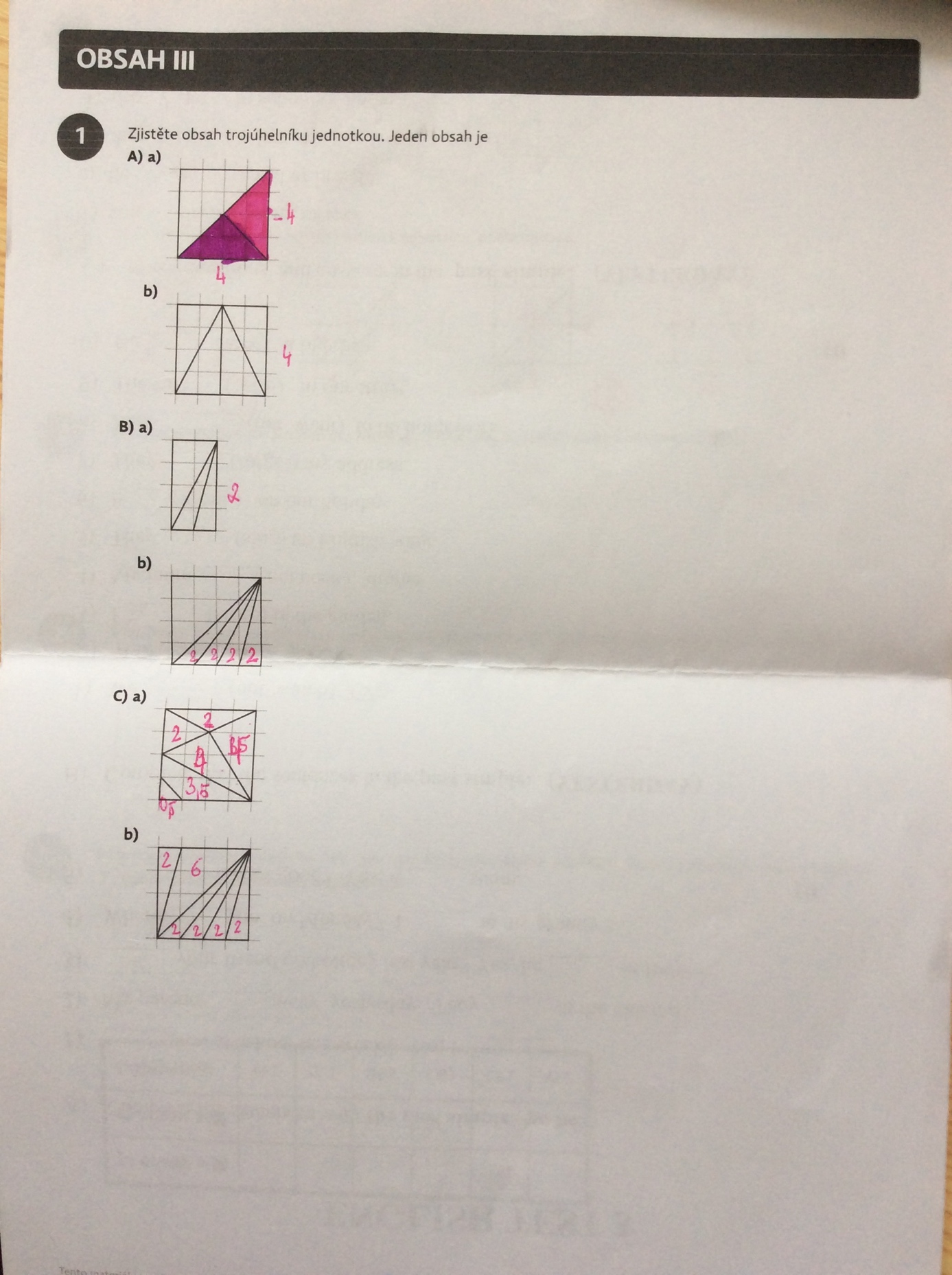 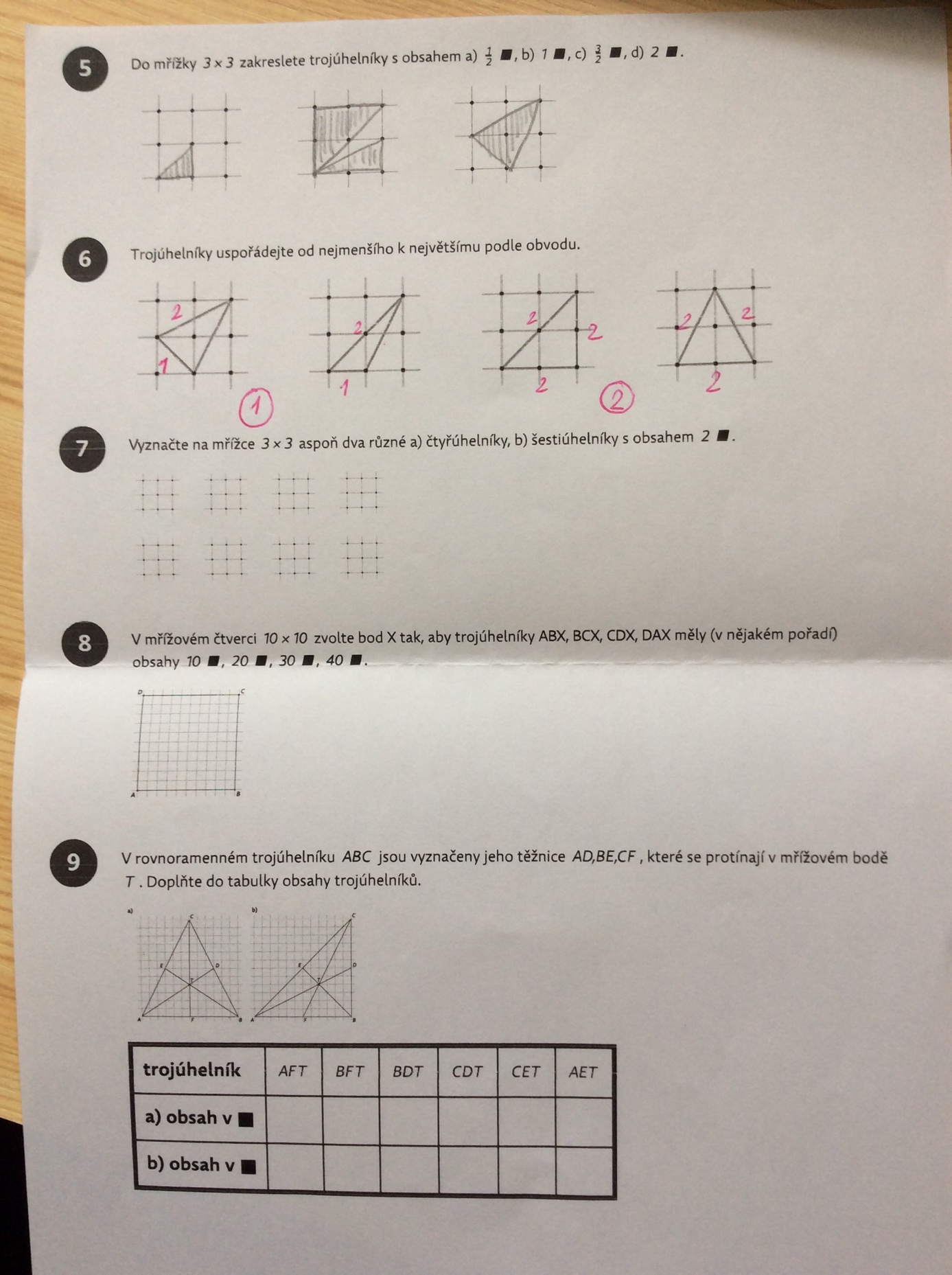 